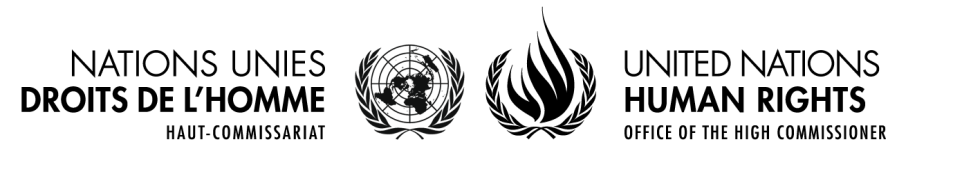 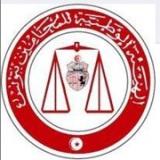 استمارة المشاركة     في الدورات التكوينية حول دور المحامي في الرصد والتوثيق في  مجال حقوق الانسان البيانات الشخصية هل سبق لك الاشتراك في دورات تدريبية في مجال حقوق الإنسان بصفة عامة ؟في حالة الاجابة بنعم يرجى ذكرها :ــــــــــــــــــــــــــــــــــــــــــــــــــــــــــــــــــــــــــــــــــــــــــــــــــــــــــــــــــــــــــــــــــــــــــــــــــــــــــــــــــــــــــــــــــــــــــــــــــــــــــــــــــــــــــــــــــــــــــــــــــــــــــــــــــــــــــــــــــــــــــــــــــــــــــــــــــــــــــــــــــــــــــــــــــــــــــــــــــــــــــــــــــــــــــــــــــــــــــــــــــــــــــــــــــــــــــــــــــــــــــــــــــــــــــــــــــــــــــــــــــــــــــــــــــــــــــــــــــــــــــــــــــــــــــــــــــــــــــــــــــــــــــــــــــــــــــــــــــــــــــــــــــــــــــــــــــــــــــــــــــــــــــــــــــــــــــــــــــــــــــــــــــــــــــــــــــــــــــــــــــــــــــــــــــــــــــــــــــــــــــــــــــــــــــــــــــــــــــــــــــــــــــــــــــــــــــــــــــــــــــــــــــــــــــــــــهل سبق لك الاشتراك في دورات تدريبية في  مجال الآليات الدولية لحماية حقوق الانسان ؟في حالة الاجابة بنعم يرجى ذكرها : ـــــــــــــــــــــــــــــــــــــــــــــــــــــــــــــــــــــــــــــــــــــــــــــــــــــــــــــــــــــــــــــــــــــــــــــــــــــــــــــــــــــــــــــــــــــــــــــــــــــــــــــــــــــــــــــــــــــــــــــــــــــــــــــــــــــــــــــــــــــــــــــــــــــــــــــــــــــــــــــــــــــــــــــــــــــــــــــــــــــــــــــــــــــــــــــــــــــــــــــــــــــــــــــــــــــــــــــــــــــــــــــــــــــــــــــــــــــــــــــــــــــــــــــــــــــــــــــــــــــــــــــــــــــــــــــــــــــــــــــــــــــــــــــــــــــــــــــــــــــــــــــــــــــــــــــــــــــــــــــــــــــــــــــــــــــــــــــــــــــــــــــــــــــــــــــــــــــــــــــــــــــــــــــــــــــــــــــــــــــــــــــــــــــــــــــــــــــــــــــــــــــــــــــــــــــــــــــــــــــــــــــــــــــــــــــــما هي الأسباب التي دفعتك للاشتراك في الدورة التدريبية وما هي توقعاتك ؟ــــــــــــــــــــــــــــــــــــــــــــــــــــــــــــــــــــــــــــــــــــــــــــــــــــــــــــــــــــــــــــــــــــــــــــــــــــــــــــــــــــــــــــــــــــــــــــــــــــــــــــــــــــــــــــــــــــــــــــــــــــــــــــــــــــــــــــــــــــــــــــــــــــــــــــــــــــــــــــــــــــــــــــــــــــــــــــــــــــــــــــــــــــــــــــــــــــــــــــــــــــــــــــــــــــــــــــــــــــــــــــــــــــــــــــــــــــــــــــــــــــــــــــــــــــــــــــــــــــــــــــــــــــــــــــــــــــــــــــــــــــــــــــــــــــــــــــــــــــــــــــــــــــــــــــــــــــــــــــــــــــــــــــــــــــــــــــــــــــــــــــــــــــــــــــــــــــــــــــــــــــــــــــــــــــــــــــــــــــــــــــــــــــــــــــــــــــــــــــــــــــــــــــــــــــــــــــــــــــــــــــــــــــــــــــــــما هي المواضيع التي ترى من الضرورة ان يتضمنها برنامج الدورة ؟ــــــــــــــــــــــــــــــــــــــــــــــــــــــــــــــــــــــــــــــــــــــــــــــــــــــــــــــــــــــــــــــــــــــــــــــــــــــــــــــــــــــــــــــــــــــــــــــــــــــــــــــــــــــــــــــــــــــــــــــــــــــــــــــــــــــــــــــــــــــــــــــــــــــــــــــــــــــــــــــــــــــــــــــــــــــــــــــــــــــــــــــــــــــــــــــــــــــــــــــــــــــــــــــــــــــــــــــــــــــــــــــــــــــــــــــــــــــــــــــــــــــــــــــــــــــــــــــــــــــــــــــــــــــــــــــــــــــــــــــــــــــــــــــــــــــــــــــــــــــــــــــــــــــــــــــــــــــــــــــــــــــــــــــــــــــــــــــــــــــــــــــــــــــــــــــــــــــــــــــــــــــــــــــــــــــــــــــــــــــــــــــــــــــــــــــــــــــــــــــــــــــــــــــــــــــــــــــــــــــــــــــــــــــــــــــــهل بالإمكان بعد المشاركة أن يعول على خدماتك لمتابعة قضايا حقوق الانسان السارية أمام المحاكم في جهتك في اطار برنامج اتفاقية الشراكة المبرمة بين الهيئة الوطنية للمحامين بتونس والمفوضية السامية لحقوق الإنسان والمؤرخة في 10/12/2017.ــــــــــــــــــــــــــــــــــــــــــــــــــــــــــــــــــــــــــــــــــــــــــــــــــــــــــــــــــــــــــــــــــــــــــــــــــــــــــــــــــــــــــــــــــــــــــــــــــــــــــــــــــــــــــــــــــــــــــــــــــــــــــــــــــــــــــــــــــــــــــــــــــــــــــــــــــــــــــــــــــــــــــــــــــــــــــــــــــــــــــــــــــــــــــــــــــــــــــــــــــــــــــــــــــــــــــــــــــــــــــــــــــــــــــــــــــــــــــــــــــــــــــــــــــــــــــــــــــــــــــــــــــــــــــــــــــــــــــــــــــــــــــــــــــــــــــــــــــــــــــــــــــــــــــــــــــــــــــــــــــــــــــــــــــــــــــــــــــــــــــــــــــــــــــــــــــــــــــــــــــــــــــــــــــــــــــــــــــــــــــــــــــــــــــــــــــــــــــــــــــــــــــــــــــــــــــــــــــــــــــــــــــــــــــــــــملاحظة عامة عن معايير الاختيارتحرص المفوضية بموجب مبادئها التوجيهية على أن يكون اختيار المشاركين في الدورات التدريبية مبنيا على :احترام بمبدأ عدم التمييز ( الجنسي ، الجهوي، العرقي ........)الأخذ بعين الاعتبار مدى انخراط المشارك في الدفاع عن حقوق الانسان .الاخذ بعين الاعتبار بمدى قبولية المشارك لعمليات المتابعة بعد المشاركة .*الرجاء إرسال الاستمارة في موعد أقصاه يوم الاثنين 26 نوفمبر 2018  مرفقة بمطلب بإسم السيد عميد الهيئة الوطنية للمحامين وبنسخة من السيرة الذاتية ترسل على العنوان التالي : dorsafzemni2@gmail.comالرجاء ان تكون الاجابات مختصر وواضحة البيانات الشخصية لا يمكن لأي كان استعمالها لغايات غير الغرض التي تم الإدلاء بها اللغتين الفرنسية والعربية لغايات الاستئناس بطريقة كتابتها باللغتين الاسم واللقب باللغة العربية والفرنسيةالاسم واللقب باللغة العربية والفرنسيةالاسم واللقب باللغة العربية والفرنسيةالاسم واللقب باللغة العربية والفرنسيةالاسم واللقب باللغة العربية والفرنسيةالاسم واللقب باللغة العربية والفرنسيةالاسم واللقب باللغة العربية والفرنسيةمباشرة مهنة المحاماة سنة التسجيل سنة التسجيل الجدول المهنيالجدول المهنيالفرع الجهوي النشاط في المجتمع المدني النشاط في المجتمع المدني اسم المنظمة اسم المنظمة ميدان النشاطميدان النشاطعنوان مباشرة مهنة المحاماةعنوان مباشرة مهنة المحاماةعنوان مباشرة مهنة المحاماةرقم الهاتفرقم الجوالرقم الجوالرقم الفاكسالبريد الالكترونيالبريد الالكتروني